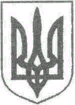 УКРАЇНАЖИТОМИРСЬКА ОБЛАСТЬНОВОГРАД-ВОЛИНСЬКА МІСЬКА РАДАМІСЬКИЙ ГОЛОВАРОЗПОРЯДЖЕННЯ  від     01.12.2022  № 323(о)      Керуючись пунктом 20 частини четвертої статті 42 Закону України „Про місцеве самоврядування в Україні“, Постановою Верховної Ради України від 16.11.2022 №2779-IX „Про перейменування міста Новоград-Волинський Новоград-Волинського району Житомирської області“, з метою зміни в’їзного знаку в м. Звягель у зв’язку зі зміною назви міста:    1. Створити робочу групу щодо розробки в’їзного знаку в місто Звягель (далі – робоча група) і затвердити її склад (додається).    2. Робочій групі розглянути ескізні пропозиції для подальшого погодження в’їзного знаку в місто Звягель.    3. Контроль за виконанням цього розпорядження залишаю за собою.Міський голова                                              	                Микола БОРОВЕЦЬСклад робочої групи щодо розробки в’їзного знаку в місто Звягель у зв’язку зі зміною назви містаМіський голова                                              	                Микола БОРОВЕЦЬПро створення робочої групи щодо розробки в’їзного знаку в місто Звягель у зв’язку зі зміною назви міста    Додаток    до розпорядження міського голови    від   01.12.2022   №323(о)Якубов Віталій Олександровичзаступник міського голови, голова робочої групиЧлени робочої групи:Члени робочої групи:Борис Наталія Петрівназаступник міського головиГвозденко Оксана Василівнасекретар міської радиГодун Олег Вікторовичначальник управління житлово-комунального господарства та екології міської радиГудзь Ірина Леонідівназаступник міського головиДемяненко Наталія Борисівнаначальник управління - головний архітектор міста управління містобудування, архітектури та земельних відносин міської радиДоля Олександр Петровичкеруючий справами виконавчого комітету міської радиЛитвин Петро Михайловичдепутат міської ради (за згодою)Максименко Микола Миколайовичдепутат міської ради (за згодою)Рудницький Дмитро Вікторовичдепутат міської ради (за згодою)Табалюк Віталій Станіславовичдепутат міської ради (за згодою)Широкопояс Олександр Юрійовичначальник управління культури і туризму міської ради